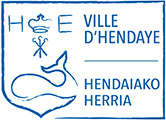 DOSSIER UNIQUE DE DEMANDE DE MODE D’ACCUEIL DU JEUNE ENFANTHAUR TTIPIA HARTZEKO MODUAK ESKATZEKO DOSIER BAKARRAACCUEIL SOUHAITE A PARTIR DE / HARRERARAKO NAHI DEN ABIATZE DATA :REPRESENTANT LEGAL / LEGEZKO ARDURADUNANom / Deitura :
Prénom / Izena :
Adresse du domicile actuel / Oraingo helbidea :
Tel. Personnel / Tel. Pertsonala : 
Courriel / Helbide elektronikoa :
Lien de parenté / Senide mota : Père / Aita Mère / Ama Beau-père / Aitaordea 
Belle-mère / Amaordea Tuteur / Tutorea Autre / Beste
Situation familiale / Familia egoera :  Marié(e) / Ezkondua
 Pacsé(e) / PACS kontratuduna  Vie maritale / Ezkondu bizitza  Séparé(e) / Bereizia
 Divorcé(e) / Dibortziatua  Veuf (ve) / Alarguna  Célibataire / Ezkongabea
Situation professionnelle / Lan egoera :  Activité salariée / Soldatapekoa 
 En formation / Formakuntzan  Etudiant(e) / Ikaslea 
 Recherche d’emploi / Lana bilatzen  RSA / EAD   Auto entrepreneur
 Congé parental / Guraso opor  
Date fin de congé parental / Guraso oporren bukaera data :
Profession / Lanbidea : 
Temps de travail/ Lan denbora :  Temps complet / Lanaldi osoa  Temps partiel / Lanaldi murriztua
Lieu de travail / Lantokian : 
Date de naissance / Sortze eguna : REPRESENTANT LEGAL / LEGEZKO ARDURADUNANom / Deitura :
Prénom / Izena :
Adresse du domicile actuel / Oraingo helbidea :
Tel. Personnel / Tel. Pertsonala : 
Courriel / Helbide elektronikoa :
Lien de parenté / Senide mota : Père / Aita Mère / Ama Beau-père / Aitaordea 
Belle-mère / Amaordea Tuteur / Tutorea Autre / Beste
Situation familiale / Familia egoera :  Marié(e) / Ezkondua
 Pacsé(e) / PACS kontratuduna  Vie maritale / Ezkondu bizitza  Séparé(e) / Bereizia
 Divorcé(e) / Dibortziatua  Veuf (ve) / Alarguna  Célibataire / Ezkongabea
Situation professionnelle / Lan egoera :  Activité salariée / Soldatapekoa 
 En formation / Formakuntzan  Etudiant(e) / Ikaslea 
 Recherche d’emploi / Lana bilatzen  RSA / EAD   Auto entrepreneur
 Congé parental / Guraso opor  
Date fin de congé parental / Guraso oporren bukaera data :
Profession / Lanbidea : 
Temps de travail/ Lan denbora :  Temps complet / Lanaldi osoa  Temps partiel / Lanaldi murriztua
Lieu de travail / Lantokian : 
Date de naissance / Sortze eguna : Allocations familiales / Familia laguntzakRégime allocataire (CAF, MSA) / Laguntza erregimena : 
N° allocataire / Onuradun zbk. : 
Caisse d’affiliation / Kide zaren kutxa : 
Personne bénéficiaire / Orunaduna : Catégorie Socio professionnelle du chef de famille / Familiaburuaren kategoria sozioprofesionala : Agriculteur exploitant / Beregain den laborariaArtisan, commerçant, chef d’entreprise / Ofiziale, merkatari, enpresaburuaCadre, profession intellectuelle supérieure /Arduradun, goi mailako buru lanaProfession intermédiaire / Erdi mailako lanbideaEmployé / EnplegatuaOuvrier / LangileaRetraité / ErretretadunaSans activité professionnelle / Lanik ezMode de garde actuel / Egungo zaintza modua : Parent de l’enfant / Haurraren gurasoaFamille (grands-parents, tante…) / Familia (aitatxi-amatxi, izeba…)Crèche / HaurtzaindegiaAssistante maternelle / Ama-laguntzaileaAutre / BesteNombre d’enfants à charge / Kargura duzun haur kopurua : Votre enfant ou un de vos enfants a-t-il déjà fréquenté l’un des services ci-dessous / Zure haurra edo haurretarikorik izana da jadanik zerbitzu hauetakoren batean ?Oui (merci de préciser laquelle) / Bai (zeinetan) :Non / EzEnfant / HaurraNom / Deitura :
Prénom(s) / Izena(k) : Né(e) le / Sorteguna : A naître le / Sortzeko data : Sexe / Sexua :  Fille / Neska   Garçon / Mutikoa
Lieu de naissance / Sorterria :Mode d’accueil souhaite : numérotez vos choix 
Nahi zenukeen harrera modua : hautuak zenbakiz emanAccueil structure collective / Harrera egitura kolektibo batean : Service Multi Accueil Irandatz / Irandatzeko Harrera anitzeko Zerbitzuan (7:30/18:30)Service Multi Accueil Dongoxenia / Dongoxeniako Harrera Anitzeko Zerbitzuan (7:30/18:30)Crèche Hôpital Marin / Itsas Ospitaleko haurtzaindegian (6:30/21:00)Accueil au domicile d’une assistante maternelle / Harrera ama-laguntzaile batenean : Assistantes Maternelles indépendantes / Ama-laguntzaile independenteekinService Accueil Familial « Au clair de lune » AAFS / «Au clair de lune» Familia Harrera ZerbitzuanMaison d’Assistantes Maternelles « Txiki Txoko » / «Txiki Txoko» Ama-laguntzaileen Etxean (6:30/18:30) J’accepte toutes les propositions / Proposamen guztiak onartzen ditutRaison du choix d’accueil (Numérotez vos 2 choix) / Hautaketaren zergatiak (Zuen 2 hautuak zenbakiz eman)Pour des raisons éducatives / Hezkuntza arrazoiengatikPour des raisons financières / Diru arrazoiengatikAccueil localisé sur la commune / Bizilekutik gertuen dagoen harrera delakoAccueil localisé sur la commune d’emploi / Lantokitik gertuen dagoen harrera delakoAccueil situé sur le trajet résidence/travail / Bizileku eta lantokiaren artean dagoen harrera delakoAccueil choisi pour son projet linguistique / Hizkuntza egitasmoagatik aukeratutako harreraAccueil choisi pour son amplitude horaire / Ordutegiengatik aukeratutako harreraPlanning d’accueil souhaite / Nahi zenukeen harrera ordutegiaPeu importe en fonction des places disponibles / Berdin zait, toki libreen arabera Accueil occasionnel uniquement / Noizbehinkako harrera bakarrikDe / Zer ordutatik … à / Zer ordutara …Lundi / Astelehenean : Mardi / Asteartean : Mercredi / Asteazkenean : Jeudi / Ostegunean : Vendredi / Ostiralean : Samedi / Larunbatean :Horaires atypiques (nuit, dimanche, jours fériés...) / Ezohiko ordutegiak (gauez, igandez, besta gunetan…)Hors vacances scolaires / Eskola oporretatik atPlanning irrégulier / plangintza aldakorra Vacances scolaires / Eskola oporretanToute l’année / Urte osoanNombre d’heures par semaine / Astean zenbat orduz ? 
Nombre de jours par semaine / Astean zenbat egunez ? 
Nombre de semaines dans l’année / Urtean zenbat astez ?Informations complémentaires en lien avec la demande / Eskariarekin loturiko informazioa osagarriak : Attention ce dossier ne vaut pas admission.Pour déposer votre demande, merci de prendre RENDEZ-VOUS auprès de la coordinatrice petite enfance, Tel : 0 629 190 096  @ : petite.enfance@hendaye.comMaison de la Petite Enfance, 4 rue d’Irandatz, 64700 Hendaye Kasu, dosier honek ez du onartua dela ziurtatzenZure eskaria aurkezteko, HITZORDUA har ezazu, otoi, Haurtzaroaren  koordinatzailearekin, Céline ElgoyhenTel: 0 629 190 096   @ : petite.enfance@hendaye.comHaurtzaroaren Etxea, Irandatz karrika, 4,         64700 HendaiaJe soussigné(e)
avoir pris connaissance du règlement de fonctionnement du dossier unique de demande d’accueil du jeune enfant.
Nik                                                    (e)k, 
haur ttipia hartzeko dosier bakarraren funtzionamendu araudia ezagutzen dudala sinatzen dut.Signature / Izenpea :Cadre réservé à l’administration/ Administrazioak betetzeko :Dossier n° / Dosier zbk :Délivré le / Emate data : Dossier n° / Dosier zbk : Délivré le / Emate data :A conserver / Atxikitzeko : 